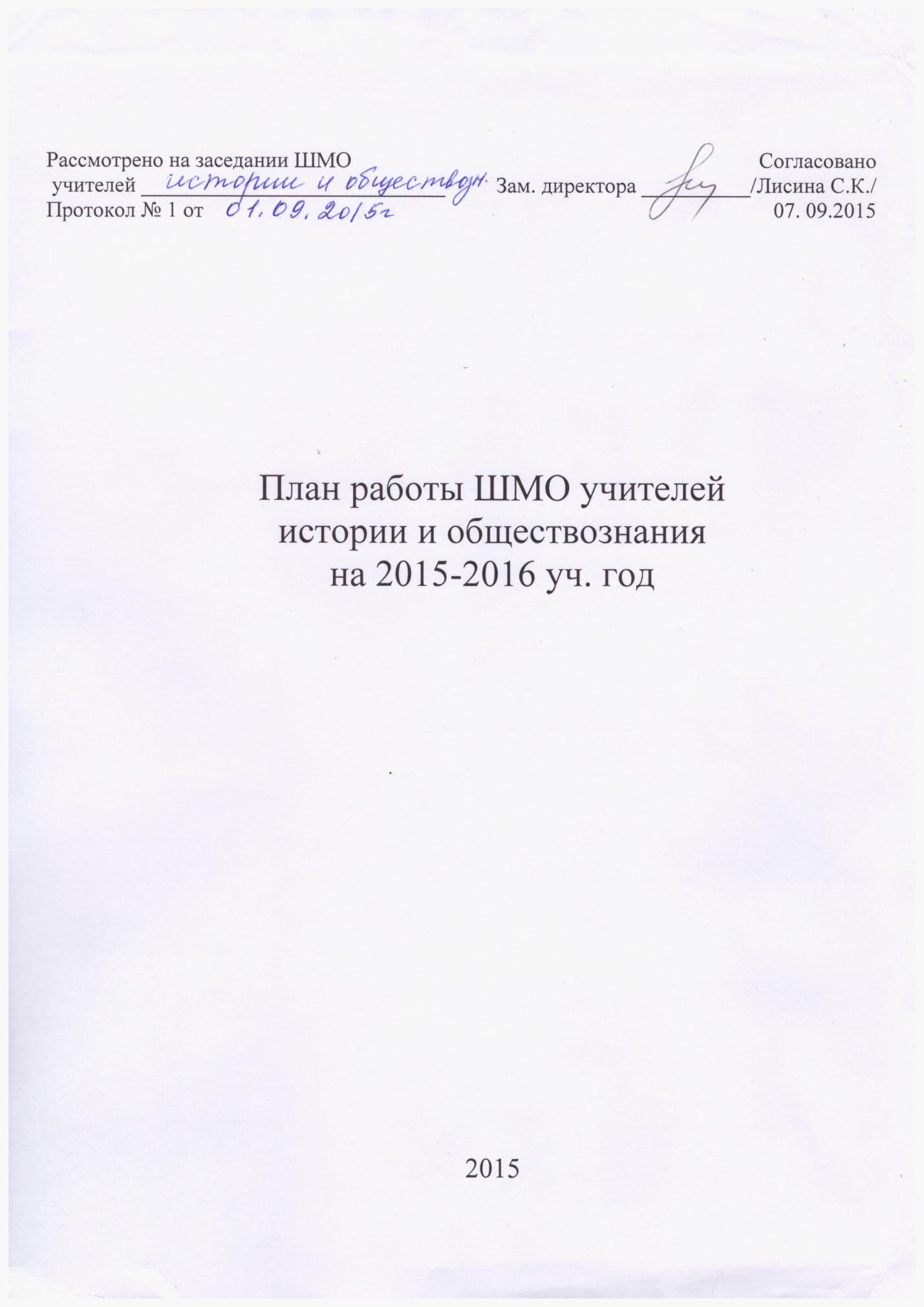 Руководитель  ШМО:                                                                                                   Подшибихина Н.Г.2015-2016 учебный годПлан работы методического объединения учителей русского языка и литературы на 2015-2016 учебный год.Цель: Формирование образовательной среды, обеспечивающей позитивную социализацию школьников и доступность качественного образования, отвечающего ожиданиям потребителей образовательных услуг.Задачи:         1.Повышение личностного и профессионального уровня развития и самореализации педагогов.         2.Поэтапное внедрение федеральных государственных образовательных стандартов общего образования.1.Реализация  федеральных государственных образовательных стандартов общего образования. 2. Совершенствование педагогического мастерства:3.Подготовка к ГИА и промежуточной аттестации.4. Развитие системы поддержки талантливых детей5. Внеурочная деятельностьТемы заседаний  ШМО  учителей истории, обществознания, экономики в      2015-2016 учебном году.                                                                январьмарт                                                         МайТемы самообразования учителей истории, обществознания, экономики№Вид деятельностиОтветственный Сроки выполнения1.Обеспечение эффективного внедрения в практику системно - деятельностного подхода как основополагающего в ФГОС ООО в предметных областях, обеспечивающих компетентностный подход .руководитель ШМОв течение учебного года2.Изучение ООП, концепций нормативных документов и методических рекомендаций по введению ФГОС в 5 классах. учителя , работающие в 5 классахавгуст- сентябрь3.Обсуждение учебного плана, УМК по истории, обществознанию, экономике, методических рекомендаций по реализации в 5 классе ФГОС основного общего образования.учителя  истории, обществознания, экономики.август- сентябрь4.Школа передового опыта: обсуждение актуальных вопросов введения ФГОС общего образования.учителя , работающие в 5 классах.в течение учебного года5.Создание и апробация методических разработок и дидактических пособий.учителя истории, обществознания, экономики.в течение учебного года6.Определение профессиональных затруднений в условиях введения ФГОС общего образования (анкетирование).руководитель ШМОсентябрь№Вид деятельностиОтветственный Сроки выполнения1.Рассмотрение и анализ рабочих программ и календарно-тематического планирования по истории и обществознанию в связи с введением  ФГОС в 5 классах,Подшибихина Н.Г.Август-сентябрь2.Работа учителей по планам самообразованияучителя общественных дисциплинВ течение года3.Участие в участие в семинаре -круглый столв школе № 9 на тему «Особенности работы в 5-х классах по истории обществознанию в рамках реализации ФГОС»Подшибихина  Н.Г .Шамкина Н.А.апрель4.Участие в работе творческих групп:Подготовка уч-ся 9,11 классов к итоговой аттестации по истории и обществознаниюСовременный учебник истории и обществознания, как средство реализации ФГОС ОООШамкина Н.А Подшибихина Н.Г.в течение учебного года5.Мониторинг результатов успеваемости и качеству знаний по предмету.Учителя истории, обществознанания, экономики.в течение учебного года6.Обобщение и представление передового педагогического опыта (открытые уроки, предметная неделя)Учителя истории, обществознанания, экономики.январь- апрель7.Аттестация педагогов: - на первую категориюШамкина Н.А апрель8.Изучение и применение на уроках здоровьесберегающих технологийучителя истории, обществознания, экономикив течение учебного года9.Ознакомление с новыми педагогическими технологиями и применение их на уроках истории обществознанияучителя истории, обществознания, экономикив течение учебного года10.Принять участие в педсовете: «Обеспечение преемственности введения ФГОС НОО и ФГОС ООО»учителя истории, обществознания, экономикидекабрь11.Участие в педсовете «Внеурочная деятельность как системообразующая составляющая воспитательно – образовательного процесса в условиях ФГОС общего образования»учителя истории, обществознания, экономикифевраль12.Участие в педсовете «Современные требования к качеству урока – ориентир модернизации урока».учителя истории, обществознания, экономикиапрель13.Взаимопосещение уроков с целью повышения педагогического мастерства.учителя истории, обществознания, экономикив течение учебного года14.Регулярный обзор новинок методической литературы.учителя истории, обществознания, экономикив течение учебного года15.Прохождение учителями курсов квалификации по историко-культурному стандарту.учителя истории, обществознанияНоябрь-декабрь№Вид деятельностиОтветственный Сроки выполнения1.Организация, проведение, проверка и анализ репетиционных работ.учителя истории, обществознанияв течение учебного года2.Анализ результатов ГИА.учителя истории, обществознанияиюнь3.Рассмотрение контрольно – измерительных материалов для проведения промежуточной аттестации.учителя истории, обществознанияАпрель-май4.Анализ результатов промежуточной аттестации.истории, обществознаниямай№Вид деятельностиОтветственный Сроки выполнения1.Изучение методических рекомендаций по проведению школьных Олимпиад .;учителя истории, обществознанияавгуст- сентябрь2.Подготовка и проведение школьных Олимпиад по истории, обществознанию, экономикеучителя истории, обществознания, экономикисентябрь- октябрь3.Проверка олимпиадных работучителя истории, обществознания, экономикисентябрь- октябрь4.Подготовка учащихся и участие в НПК « Одиссея разума»учителя истории, обществознания, экономикиЯнварь-февраль5.Участие в конкурсе Творчество против коррупцииучителя истории, обществознанияноябрь6.Участие во Всероссийской интеллектуальной олимпиаде «Наше наследие»учителя истории, обществознаниясентябрь7.Участие в конкурсе научно-творческих работ на тему « Правовая грамотность подростков как фактор становления гражданского общества в России»учителя истории, обществознанияОктябрь-ноябрь№Вид деятельностиОтветственныйСроки выполнения1.Проведение бесед к 70-летию Нюрнбергского процессаучителя истории, обществознанияноябрь2.Работа кружка « Моя родословная»Подшибихина Н.Г.В течение года3.Работа кружка « Социальная практика»Шамкина Н.А.В течение года4.Проведение предметной недели по особому графикуучителя истории, обществознанияянварь№Общая тема заседанияОсновные вопросы для обсужденияОтветственныесентябрьсентябрьсентябрьсентябрь1Обеспечение эффективного внедрения в практику системно-деятельностного подхода как основополагающего в ФГОС ООО  1.Основные направления работы  с учетом введения ФГОС в основной школе 2.Анализ работы за 2014-2015 уч г. и утверждение плана работы на 2015-2016 уч.г.ПодшибихинаН.Г.3.Изучение нормативной, правовой и   методической документации  ФГОС в основной школе. Методические рекомендации НИРО(5 класс).Лисина С.К.4 Утверждение плана работы МО учителей общественных дисциплин  на 2015- 2016 учебный год с учётом анализа результатов 2014-2015 г.ПодшибихинаН,Г.5. Рассмотрение и анализ рабочих программ и календарно-тематического планирования по общественным дисциплинам. ПодшибихинаН,Г.6Подготовка и проведение школьной олимпиады по истории, обществознанию, правуПичужкина Н.Л. ПодшибихинаН,Г.ноябрьноябрьноябрьноябрьОпределение профессиональных затруднений в условиях введения ФГОС.1.Формирование критериальной оценки результатов освоения обучающимися основной образовательной программы по предмету.Л ИСИНА С.К.2. Система оценивания по ФГОС. Реализация ФГОС общего образования3.Обеспечение преемственности введения ФГОС НОО и ФГОС ООО.ПОДШИБИХИНА Н.Г.4. Современные информационно-педагогические технологии как фактор повышения компетентности учителя ИСТОРИИ И ОБЩЕСТВОЗНАНИЯПОДШИБИХИНА Н.Г.5. Подготовка учителей к аттестации (обобщение педагогического опыта, самообразование).ШАМКИНА Н.А.7.Анкетирование по теме заседания.Лисина С.К.8.Подведение итогов успеваемости за I четверть и анализ выполнения программы за 1 четверть.ПОДШИБИХИНА Н.Г.2Школа передового опыта Актуальные вопросы введения ФГОС общего образования.1.Организация исследовательской и проектной деятельности обучающихся как основное требование ФГОСПодшибихина Н.Г.2.Внеурочная деятельность по предмету .Шамкина Н.А.3.Презентации педагогического опыта  учителей по теме заседания.Подшибихина Н.Г.4. Подведение итогов успеваемости и прохождение программы за 2 четверть.Пичужкина Н.Л.5.Итоги муниципального этапа Всероссийской олимпиады школьников по истории, обществознанию, экономике.Подшибихина Н.Г.ПОДГОТОВКА К ПЕДСОВЕТУ ВНЕУРОЧНАЯ ДЕЯТЕЛЬНОСТЬ КАК СИСТЕМООБРАЗУЮЩАЯ СОСТАВЛЯЮЩАЯ ВОСПИТАТЕЛЬНО-ОБРАЗОВАТЕЛЬНОГО ПРОЦЕССА В УСЛОВИЯХ ФГОС ОБЩЕГООБРАЗОВАНИЯВсе учителя общественных дисциплин7. Планирование мероприятий в рамках предметной недели по ИСТОРИИВсе учителя общественных дисциплин3Создание и апробация методических разработок и дидактических пособий.1.Методические рекомендации  по подготовке к аттестации по истории и обществознанию для учащихся 9 – 11 классов. (ЕГЭ и ОГЭ)Подшибихина Н.Г.2.Эффективность деятельности учителя в результате использования новых педагогических технологий.Лисина С.К.3.Современные требования к качеству урока истории и обществознания( подготовка к педсовету)Члены ШМО4.Рассмотрение КИМ (ов )для проведения промежуточной аттестации.Члены ШМО5. Подведение итогов успеваемости и прохождение программы за 3 четверть.Подшибихина Н.Г..6.Итоги – анализ проведения предметной недели.Подшибихина Н.Г.Подведение итогов работы по введению ФГОС ООО.1.Анализ работы ШМО за 2015-2016 учебный год.Подшибихина Н.Г..2.Обмен опытом по результатам взаимного посещения открытых уроков в 5 классах.Члены ШМО3.Анализ  работ промежуточной аттестации.Подшибихина Н.Г...4. Подведение итогов успеваемости и прохождение программы за 4 четверть и год.Подшибихина Н.Г.5.Отчеты по темам самообразования.Члены ШМО6.План  работы ШМО на новый учебный год.Подшибихина Н.Г..ФИО учителяТема самообразованияПодшибихина Наталия ГеоргиевнаСовременные подходы к проектированию урока историиШамкина Надежда АлександровнаПрезентация современного урока истории обществознанияЛисина Светлана КонстантиновнаЭффективные педагогические технологии на уроках историиМосейчук Светлана СергеевнаСовременное педагогическое образование -проблемы и перспективы развитияВолкова Ирина ИвановнаСоциализация личности подростка